GULBENES NOVADA DOMES LĒMUMSGulbenē2023.gada 29.jūnijā					Nr. GND/2023/599							(protokols Nr.9; 44.p) Par priekšfinansējuma nodrošināšanu Eiropas solidaritātes korpusa projekta Nr.2023-1-LV02-ESC51-VTJ-000113620 realizēšanaiEiropas Solidaritātes Korpuss ir Eiropas Savienības programma, kas paredzēta, lai nodrošinātu brīvprātīgā darba aktivitātes dažādu vecumu jauniešiem un dažāda profila organizācijām.  2021.gadā ir uzsākts jauns programmas 7 gadu cikls, kur programma turpina un attīsta iepriekšējo gadu prioritātes un vērtības. Programma balstīta uz neformālo izglītību. Gulbenes novada pašvaldība ir ieguvusi Eiropas Solidaritātes korpusa akreditāciju brīvprātīgā darba nodrošināšanai no 2022.gada līdz 2027.gadam kā koordinējošā organizācija. Projekta mērķis – sekmēt pagastu pirmsskolu un vietējo kopienu izaugsmi, mācību nodrošināšanu, sociālo iekļaušanu. Akreditācijas ietvaros plānots sniegt atbalstu pagastu pirmsskolu sagatavošanai brīvprātīgā darba uzņemšanai. Kopumā projektā plānots piesaistīt 4 brīvprātīgos.   Brīvprātīgo uzdevums būs iekļauties pirmsskolu mācību kolektīvā un ar savām aktivitātēm dažādot un pilnveidot mācību procesu pirmsskolās. Brīvprātīgo uzdevums būs iesaistīties arī vietējās kopienas aktivitātēs.Gulbenes novada pašvaldības kvalitātes zīme ļauj tai piesaistīt finansējumu līdz 32 764,00 EUR apmērā brīvprātīgā darba nodrošināšanai Gulbenes novadā. Projektā paredzēts, ka daļu no brīvprātīgā darba jaunieši veiks pagastu pirmsskolas izglītības iestādēs, bet daļu vietējā kopienā, sadarbojoties ar vietējiem kultūras darbiniekiem un citām iestādēm. Plānots, ka projekts norisināsies no 2023.gada novembra līdz 2024.gada augustam.Projekta kopējās uz Gulbenes novada pašvaldību attiecināmās izmaksas ir līdz 32 764,00 EUR (trīsdesmit divi tūkstoši septiņi simti sešdesmit četri euro un 00 centi). Finansējums tiek piešķirts divās daļās, 80 % uzsākot projekta realizāciju, savukārt 20 % pēc projekta realizācijas. Projekta realizēšanai nepieciešams Gulbenes novada pašvaldības priekšfinansējums 20 % jeb līdz 6552,80 EUR (seši tūkstoši pieci simti piecdesmit divi euro un 80 centi).Projekts atbilst Gulbenes novada ilgtspējīgas attīstības stratēģijas 2014. - 2030.gadam stratēģiskajam mērķim “SM1. Izglītota, informēta, sociāli aktīva un vesela sabiedrība”, kam kā viens no prioritārajiem virzieniem ir noteikts “Kvalitatīva izglītība un uz attīstību, radošu darbību motivēts cilvēks”, un “Gulbenes novada attīstības programmas 2018.–2024. gadam” Rīcības plāna 2018.-2020.gadam Ilgtermiņa prioritātei (IP1): “Cilvēkresursu attīstība” rīcības virzienam RVC1.1. “Kvalitatīva un pieejama izglītība mūža garumā” uzdevumam UC1.1.1.- 4. “Nodrošināt pedagogu profesionālo pilnveidi” un vidējā termiņa prioritātei VTPC4 “Informēta un sociāli aktīva sabiedrība”.Pamatojoties uz Gulbenes novada ilgtspējīgas attīstības stratēģiju 2014. - 2030.gadam un Pašvaldību likuma 10.panta pirmās daļas 21.punktu, kas nosaka, ka dome ir tiesīga izlemt ikvienu pašvaldības kompetences jautājumu; tikai domes kompetencē ir pieņemt lēmumus citos ārējos normatīvajos aktos paredzētajos gadījumos,  un Gulbenes novada domes Izglītības, kultūras un sporta jautājumu komitejas ieteikumu, atklāti balsojot: ar 12 balsīm "Par" (Ainārs Brezinskis, Aivars Circens, Anatolijs Savickis, Andis Caunītis, Atis Jencītis, Guna Pūcīte, Guna Švika, Gunārs Ciglis, Intars Liepiņš, Mudīte Motivāne, Normunds Audzišs, Normunds Mazūrs), "Pret" – nav, "Atturas" – nav, Gulbenes novada dome NOLEMJ:ATBALSTĪT Eiropas solidaritātes korpusa projekta Nr.2023-1-LV02-ESC51-VTJ-000113620  realizēšanu. GARANTĒT priekšfinansējumu 20 % no projekta kopējām izmaksām jeb līdz 6552,80 EUR (seši tūkstoši pieci simti piecdesmit divi euro un 80 centi).UZDOT Gulbenes novada pašvaldības administrācijas Finanšu nodaļai nodrošināt projektam nepieciešamo priekšfinansējumu no Gulbenes novada pašvaldības budžeta projektu līdzfinansējumiem paredzētajiem finanšu līdzekļiem.Gulbenes novada domes priekšsēdētājs						A.CaunītisLēmumprojektu sagatavoja: L.Šķenders 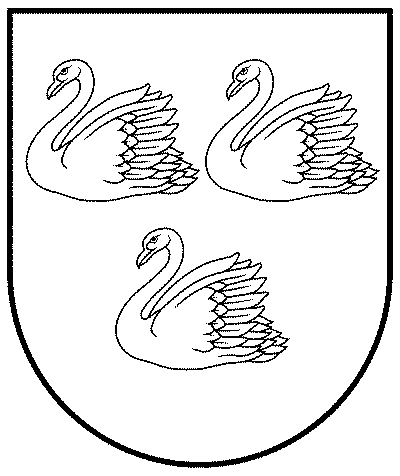 GULBENES NOVADA PAŠVALDĪBAGULBENES NOVADA PAŠVALDĪBAGULBENES NOVADA PAŠVALDĪBAReģ. Nr. 90009116327Reģ. Nr. 90009116327Reģ. Nr. 90009116327Ābeļu iela 2, Gulbene, Gulbenes nov., LV-4401Ābeļu iela 2, Gulbene, Gulbenes nov., LV-4401Ābeļu iela 2, Gulbene, Gulbenes nov., LV-4401Tālrunis 64497710, mob.26595362, e-pasts: dome@gulbene.lv, www.gulbene.lvTālrunis 64497710, mob.26595362, e-pasts: dome@gulbene.lv, www.gulbene.lvTālrunis 64497710, mob.26595362, e-pasts: dome@gulbene.lv, www.gulbene.lv